В соответствии с Федеральным законом от 06.10.2003 № 131-ФЗ «Об общих принципах организации местного самоуправления в Российской Федерации», решением Совета городского округа город Октябрьский   Республики Башкортостан от 29.12.2020 № 62 «Об утверждении структуры администрации городского округа город Октябрьский Республики Башкортостан», Совет городского округа город Октябрьский Республики БашкортостанР Е Ш И Л:Внести в решение Совета городского округа город Октябрьский Республики Башкортостан от 14.04.2006 № 72 «О порядке согласования отдельных сделок по распоряжению муниципальным имуществом городского округа город Октябрьский Республики Башкортостан», следующие изменения:1) в пункте 2.2 приложения «Порядок согласования крупных сделок, сделок с заинтересованностью и прочих сделок муниципальных унитарных предприятий» слова «Комитетом по управлению собственностью Министерства земельных и имущественных отношений Республики Башкортостан по городу Октябрьскому (далее – Комитет)» заменить словами «органом, уполномоченным на управление муниципальным имуществом городского округа город Октябрьский Республики Башкортостан»;2) в приложении «Порядок распоряжения муниципальным имуществом, закрепленным за учреждениями на праве оперативного управления»:а) в пункте 1.2 слова «возлагается на Администрацию городского образования город Октябрьский Республики Башкортостан (далее – Администрация) и Комитет по управлению собственностью Министерства земельных и имущественных отношений Республики Башкортостан по городу Октябрьскому (далее – Комитет)» заменить словами «возлагается на заместителя главы администрации, курирующего направление деятельности Учреждения и орган, уполномоченный на управление муниципальным имуществом городского округа город Октябрьский Республики Башкортостан (далее – уполномоченный орган)»;б) в пункте 4.2:в абзаце первом слова «в Администрацию» заменить словами «в администрацию городского округа город Октябрьский Республики Башкортостан (далее – администрация);абзац второй исключить;дополнить абзацами следующего содержания:«Продажа муниципального имущества осуществляется Учреждением в электронной форме с привлечением оператора электронной площадки из числа операторов электронных площадок, перечень которых утвержден Правительством Российской Федерации в соответствии с Федеральным законом «О контрактной системе в сфере закупок товаров, работ, услуг для обеспечения государственных и муниципальных нужд. Информационное сообщение о проведении продажи муниципального имущества и об итогах продажи имущества Учреждение размещает на официальном сайте Российской Федерации «ГИС Торги» в информационно-телекоммуникационной сети «Интернет»; в) в пунктах 4.3, 4.4 слова «Комитет» заменить словами «уполномоченный орган»;г) в пункте 4.5 слова «в муниципальный бюджет» заменить словами «в бюджет городского округа город Октябрьский Республики Башкортостан»;3) в приложении «Порядок участия муниципальных унитарных предприятий и муниципальных учреждений в коммерческих и некоммерческих организациях и распоряжения вкладами (долями) в уставном капитале хозяйственных обществ»:	а) в пункте 2.6 слова «в Комитет по управлению собственностью Министерства земельных и имущественных отношений Республики Башкортостан по городу Октябрьскому (далее – Комитет)» заменить словами «в орган, уполномоченный на управление муниципальным имуществом городского округа город Октябрьский Республики Башкортостан (далее – уполномоченный орган)»;	б) в пункте 2.7 слова «Комитетом» заменить словами «уполномоченным органом».2. Настоящее решение обнародовать в читальном зале архивного отдела администрации городского округа город Октябрьский Республики Башкортостан и разместить на официальном сайте городского округа город Октябрьский Республики Башкортостан (http://www.oktadm.ru). 3. Контроль за выполнением настоящего решения возложить на комиссию по бюджету, налогам и вопросам собственности (Ульянова В.П.), первого заместителя главы администрации Черкашнева М.А.Председатель Советагородского округа                                                                                      А.А. Имангуловг. Октябрьский15 февраля 2024 года № 491                                                                       Пятый созыв                                                 	Сорок седьмое заседаниеО внесении изменений в решение Совета городского округа город Октябрьский Республики Башкортостан от 14.04.2006 № 72 «О порядке согласования отдельных сделок по распоряжению муниципальным имуществом городского округа город Октябрьский Республики Башкортостан»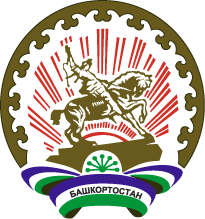 